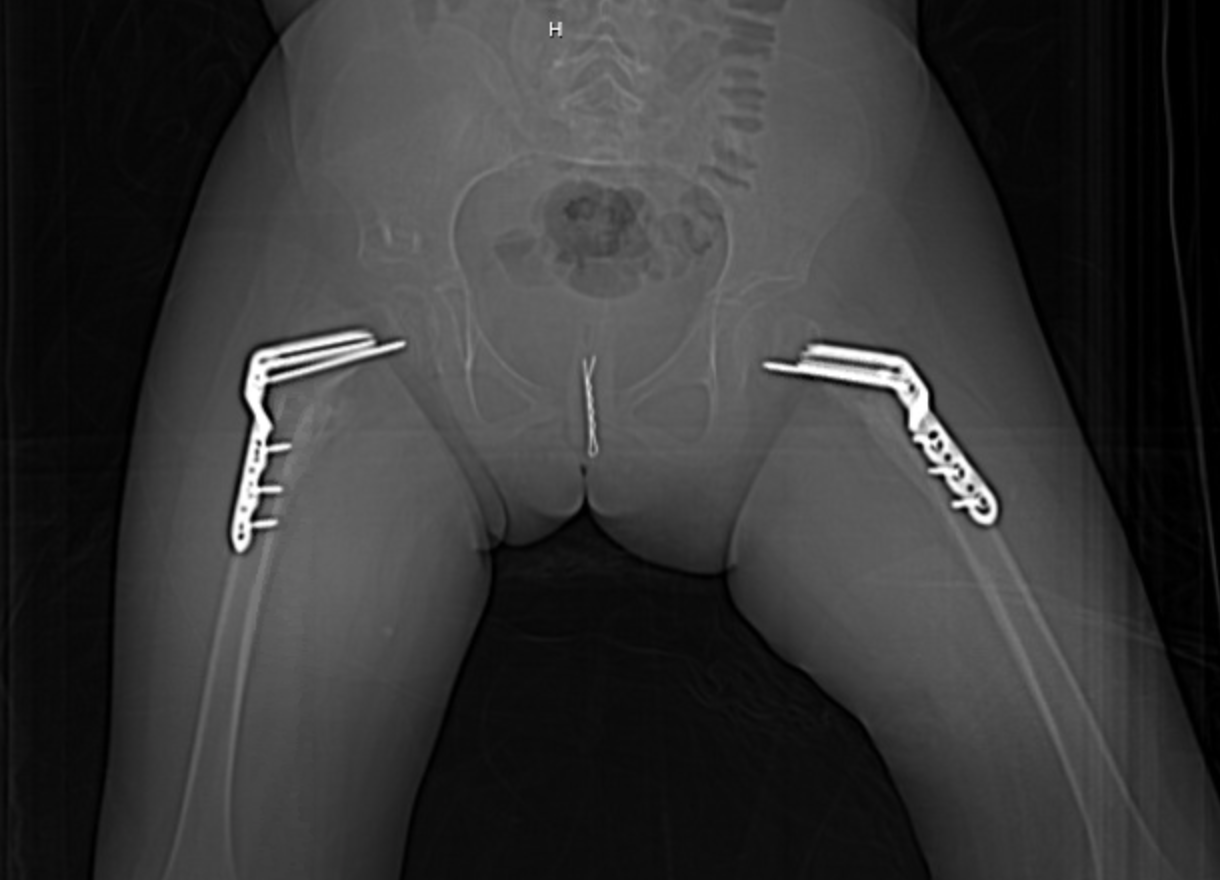 Figure 1 - Pelvis X-Ray